大便の採り方について（説明）①　大便を入れる容器は、健康福祉事務所で用意している容器を使用して下さい（中身はゼリー状になっています）。他の容器に入れても、受付できません。②　容器のラベルには、油性のマジック等で名前をフルネームではっきりと記入して下さい。③　なるべく新しい便を採って下さい。④　容器のふたを開けて、便の表面に採便棒の先端を２～３回突きさして便をとり、キャップをきっちり閉めて下さい。※不要になった容器や、使用期限が過ぎた容器は破棄して下さい。（注）ご不明な点はお問い合わせ下さい。　　●受付に関する内容　　　　丹波健康福祉事務所 企画課　　　　　TEL ０７９５-７３-３７５９　　　　篠山庁舎（月・火のみ９：３０～１２：００まで）　　　　　TEL ０７９-５５２-７４６２※篠山庁舎は、上記時間帯以外は無人のためつながりません●検査結果に関する内容宝塚検査室　　TEL ０７９７-６１-５１７９検査の受付・検査結果について［検査の受付］（年末年始、祝日を除く平日）柏原庁舎　　毎週月・火曜日　午前９：００～１１：１５まで　　篠山庁舎　　毎週月・火曜日　午前９：３０～１１：４５まで　 （本館１階南側）　・連休、年末年始などは受付日を変更する場合がありますので、窓口でご確認下さい。　　・検体数が５件を超える場合は必ず事前に予約をして下さい。・検体容器の受け取りは、柏原庁舎は平日午前９時～午後１７時、篠山庁舎は月・火のみ午前９時半～１２時まで。［検査料金］検査項目１件につき　４８０円　です。（×人数）　　※検査料金はおつりの無いようにご用意下さい。［検査結果について］・検査結果のお渡しは翌週の火曜日以降となります。開庁時間内（柏原庁舎は平日午前９時～午後１７時、篠山庁舎は月・火のみ午前９時半～１２時まで）に、領収書を持って取りに来て下さい。　　・検査結果の郵送をご希望の方は、８４円切手を貼り、宛先を記入した返信用封筒を検査受付時にご持参下さい。※篠山庁舎の受付窓口(本館１階南側)は、上記受付時間帯以外は閉まっていますので、検査結果や検体容器を受け取りに来られる方はご注意下さい。検便検査依頼受付書　記入例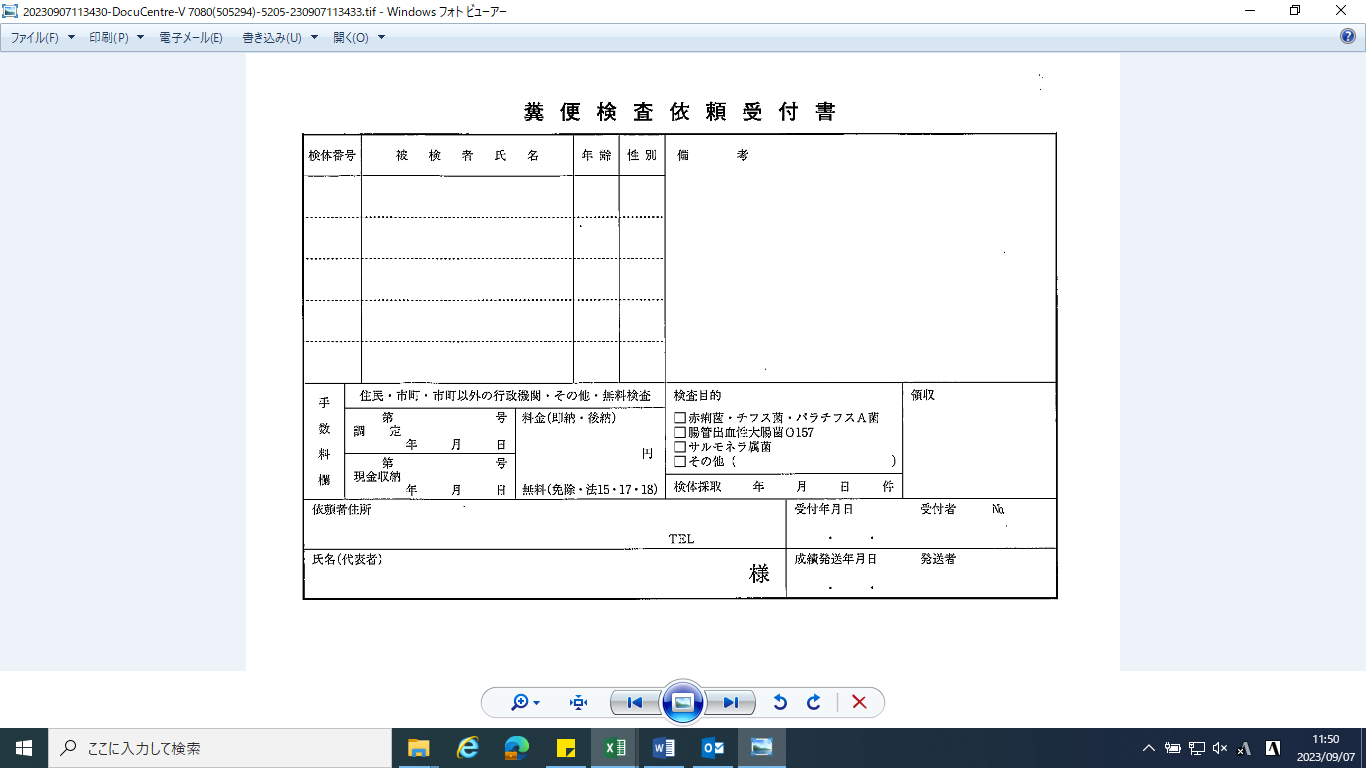 ☆ 受付書は、太枠の枠内のみご記入ください。☆ 料金は、検査項目１件につき ４８０円 です。※赤痢菌・チフス菌・パラチフスＡ菌は、合わせて1項目とします。☆ 検査当日までに、検査目的を決めておいてください。☆ 検査料金はおつりの無いようにご用意ください。☆ 検査結果の郵送をご希望の方は、８４円切手を貼り、 　宛先を記入した返信用封筒をご持参ください。検 便 に つ い て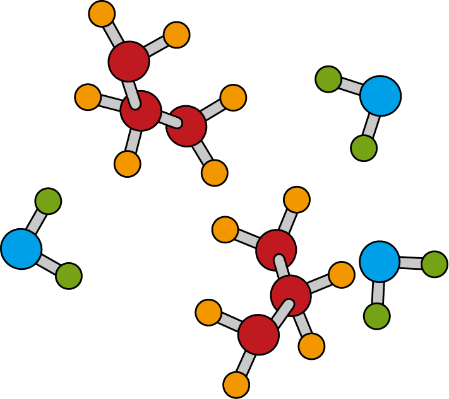 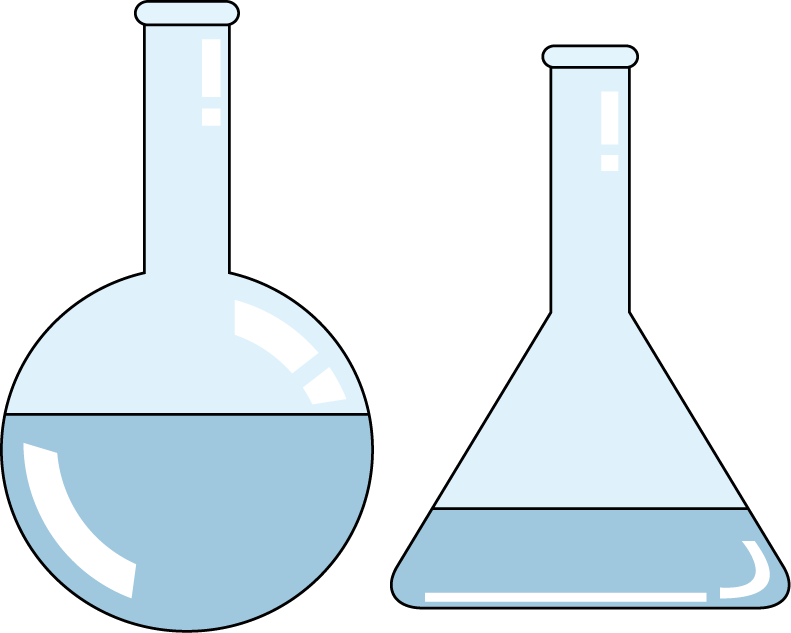 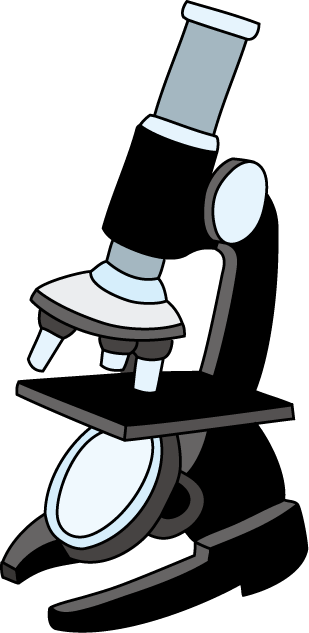 丹 波 健 康 福 祉 事 務 所（企 画 課）兵庫県丹波市柏原町柏原688　℡ 0795-72-0500（内線258）赤痢菌・チフス菌・パラチフスＡ菌→　１件　４８０円腸管出血性大腸菌Ｏ１５７→　１件　４８０円サルモネラ属菌→　１件　４８０円